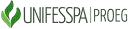 UNIVERSIDADE FEDERAL DO SUL E SUDESTE DO PARÁPRÓ-REITORIA DE ENSINO DE GRADUAÇÃO -PROEGDIRETORIA DE PLANEJAMENTO E PROGRAMAS EDUCACIONAIS – DPPEDDIVISÃO DE PROJETOS EDUCACIONAIS - DIPEANEXO VIII – DECLARAÇÃO DE PERTENCIMENTO INDÍGENA/QUILOMBOLA    (Carta assinada por liderança(s) ou organização indígena/quilombola)Nós liderança(s) ou Nós representantes do Povo Indígena / da Comunidade Quilombola _______________________________________________________________________________da Aldeia / da Comunidade Quilombola (se for o caso) ____________________________________localizada na Terra Indígena / Remanescente de Quilombo/Município (se for o caso) _______________________________________________________________________________declaramos que ______________________________________________      é    membro reconhecido por esta comunidade, sendo filho(a) de  _______________________________________________________________________________e de __________________________________________________________________________tendo  (pequeno texto que descreva os vínculos do/a candidato/a com a comunidade)Por ser verdade, assinamos a presente declaração. 	de	de 2023(Local/Estado e Data)Nome e assinatura de, no mínimo, 3 (três) lideranças:Nome completo:——————————————————————————AssinaturaNome completo:——————————————————————————AssinaturaNome completo:——————————————————————————Assinatura